Primary 2/3 Homework Grid October 2020  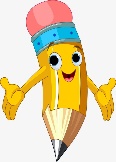 Common Words and Phonemes The children now have a red homework jotter containing a common word list and a phoneme list for their stage. Assessments took place during the month of September and we now have three working groups. New learning is given in the grid below. Please do at least one active task and a written task weekly for the common words and phonemes given.                            Phonemes                      Common WordsActive Ideas             Lego Words- Can you make your common words using lego pieces?Type It- Type your common words onto a screen, I pad, phone.Make It- Make your words using pencils/crayons or pipe cleaners.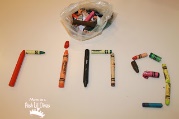 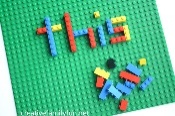 Written IdeasUse Look, Say, Cover, Write, Check to spell words three times.Rainbow Write your words using rainbow colours.Pyramid spelling for example spell said    s                                                               sa                                                              sai                                                            saidNumeracy and MathsKeep learning your numbers to 100 and beyond. Can you read and write them? Can you order them going from smallest to largest and largest to smallest?Topmarks.co.uk   Coconut Ordering and Caterpillar Ordering are good games to revise ordering and sequencing numbers.Hit the Button is also good go over number bonds and doubles and halves in a fun way.MeasureCollect five things from your house and order them from the smallest to the tallest? Shortest to the longest?Using paper clips can you measure how many paper clips long your pen/ pencil is? Try to find some more objects to measure using your paper clips or your hand span. 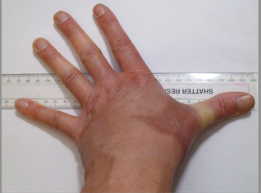 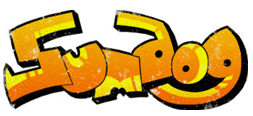 Log in to your SumDog games.ReadingPlease log in to www.oxfordowl.co.uk and type the username  stmarysp23 class login KATIEMORAG. If you go to My Class Login to enter the details given. Some examples of book titles are given below. You could also try the online activities shown at the top of the toolbar on each text.It was good to hear that pupils are reading the Katie Morag texts at home and catching up with the CBBC episodes. The children have been so enthusiastic about our class topic.Health and Well Being and Religious EducationCan you make an Autumn poster at home? You might want to draw and write about the signs of Autumn we are now seeing all around us. You could go on an Autumn walk and enjoy crunching in the piles of leaves all around you. Think about what you can see, hear, smell and touch.Show that you are becoming responsible by making your bed in the morning and tidying away your toys. You have no idea how much this will help your parents and carers out. Make them smile by showing how grown up you are getting.We have been learning lots about Katie Morag and Scotland. With an adult you could try to make a Scottish recipe or taste some Scottish foods. When you are at the shops look for foods with the Scottish flag. You could try tasting some porridge or oatcakes.Remember to pray for those you love and care for. Say The Lord’s Prayer- The Our Father and also the Glory Be. 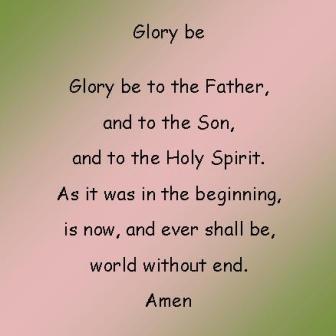 